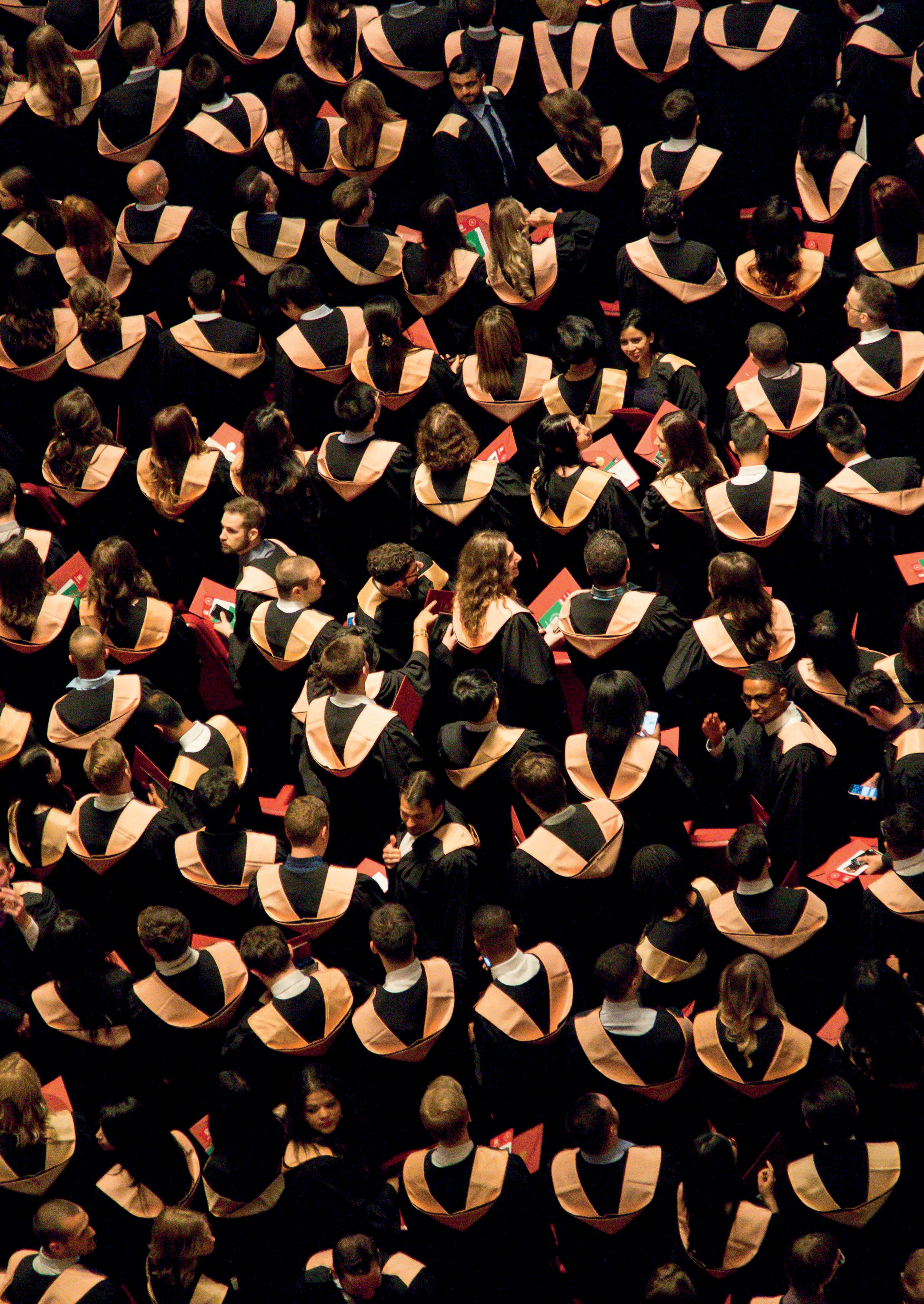 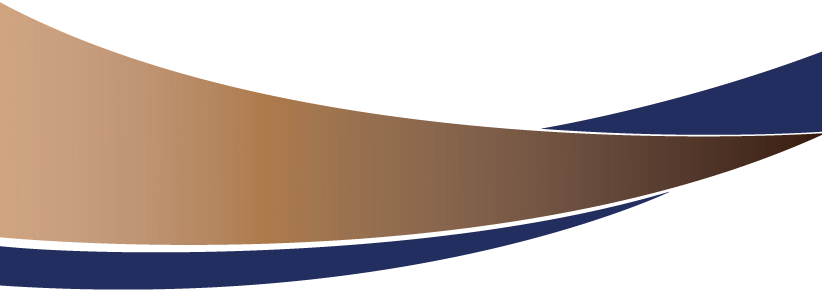 TITULACIÓN PORLA MODALIDAD DE PROMEDIO GENERAL MÍNIMO DE 9 Y ENSAYO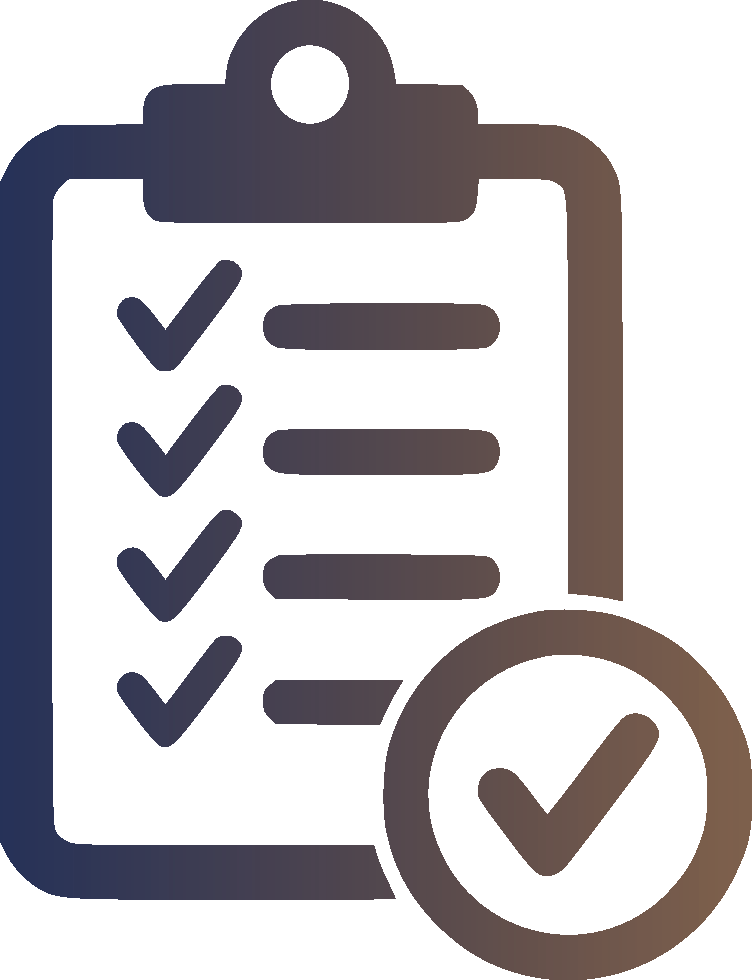 RequisitosOficio de solicitud de Asesor de Ensayo.Carta compromiso (seis meses).Índice del tema.Copia de los siguientes documentos: Certificado de Licenciatura expedido por Secretaría General. Constancia de culminación de Servicio Social. Certificado de Preparatoria o Bachillerato (Únicamente UABJO). Copia de tira de calificaciones expedida por su secretaria (original únicamente para su cotejo). CURP.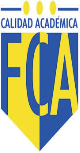 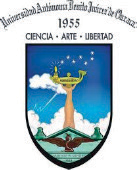 UNIVERSIDAD AUTÓNOMA “BENITO JUÁREZ” DE OAXACA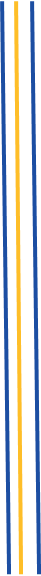 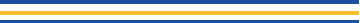 FACULTAD DE CONTADURÍA Y ADMINISTRACIÓN (TÍTULO DEL TRABAJO)ENSAYOPARA OBTENER EL TÍTULODE LICENCIADO EN (CARRERA)PRESENTA C.(NOMBRE DEL ALUMNO)OAXACA DE JUÁREZ, OAX. (MES Y AÑO)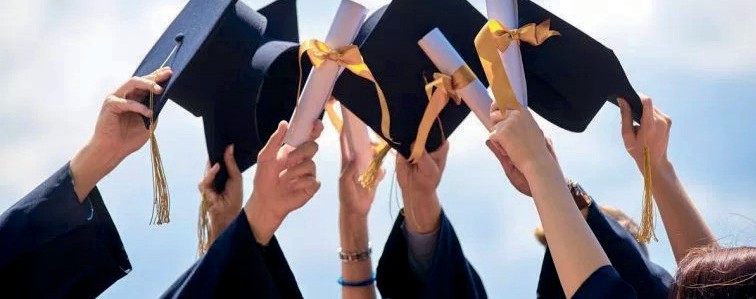 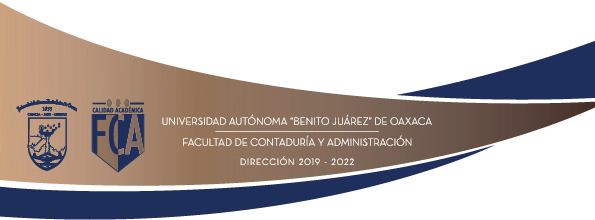 Formato 1Solicitud de Asesor de EnsayoOaxaca, Oax., (anotar la fecha actual)ASUNTO: Se solicita Asesor de Ensayo.DR. SAÚL ZENTENO JUÁREZDIRECTOR DE LA FACULTAD DE CONTADURÍA Y ADMINISTRACIÓN DE LA UABJO.P R E S E N T E At’n: C.P. HONORIO ANTONIO GARCÍACoordinador de Titulación.	Quien suscribe C. (ANOTAR EL NOMBRE DEL –DE LA- PASANTE), Pasante  de la Licenciatura en (ANOTAR EL NOMBRE DE LA LICENCIATURA), de la Generación (ANOTAR LA GENERACIÓN A LA QUE PERTENECE, me dirijo a Usted para solicitarle de la manera más atenta me asigne Asesor de ensayo, para mi trabajo titulado: (NOMBRE DEL TEMA).Esperando contar con su amable apoyo, me es grato reiterarle mis agradecimientos.R E S P E T U O S A M E N T EC.____________________________(NOMBRE DEL PASANTE)Formato 2Carta compromisoOaxaca, Oax., (anotar la fecha actual)ASUNTO: Carta compromiso.DR. SAÚL ZENTENO JUÁREZDIRECTOR DE LA FACULTAD DECONTADURÍA Y ADMINISTRACIÓN DE LA UABJO.P R E S E N T E 				At’n: C.P. HONORIO ANTONIO GARCÍA			           Coordinador de Titulación.	Quien suscribe C. (ANOTAR EL NOMBRE DEL –DE LA- PASANTE), Pasante  de la Licenciatura en (ANOTAR EL NOMBRE DE LA LICENCIATURA), de la Generación (ANOTAR LA GENERACIÓN A LA QUE PERTENECE), a través del presente documento me comprometo a titular en un lapso no mayor a tres de meses a partir de ésta fecha, en caso contrario, acataré lo que la Facultad a su digno cargo disponga.Esperando contar con su amable apoyo, me es grato reiterarle mis agradecimientos.R E S P E T U O S A M E N T EC.____________________________(NOMBRE DEL PASANTE)Formato 3Constancia de No adeudo a la Biblioteca General  de la UABJOOaxaca, Oax., (anotar la fecha actual)ASUNTO: Se solicita constancia de No adeudo a la Biblioteca General de la UABJO.LIC. PORFIRIO HERNÁNDEZ HERNÁNDEZ DIRECTOR GENERAL DE BIBLIOTECAS DE  LA UABJO.P R E S E N T EEl  que suscribe  C. (NOMBRE DEL PASANTE), Pasante de la Licenciatura en (CARRERA) de la Facultad de Contaduría y Administración, de la UABJO, con motivo de que me encuentro realizando los trámites correspondientes para presentar mi Examen Profesional; solicito a Usted de la manera más atenta, me expida una CONSTANCIA DE NO ADEUDO A LA BIBLIOTECA  a su digno cargo.Esperando contar con su amable apoyo, me es grato reiterarle mis agradecimientos.R E S P E T U O S A M E N T EC._________________________(NOMBRE DEL PASANTE)Formato 4Constancia de No adeudo a la Secretaría de Finanzas de laUABJOOaxaca, Oax., (anotar la fecha actual)ASUNTO: Se solicita constancia de No adeudo a la Secretaría de Finanzas de la UABJO.L.C.P. VERÓNICA ESTHER JIMÉNEZ OCHOA SECRETARIA DE FINANZAS DE LA UABJO.P R E S E N T E.El que suscribe  C. (NOMBRE DEL PASANTE), Pasante de la Licenciatura en (CARRERA) de la Facultad de Contaduría y Administración, de la UABJO, con motivo de que me encuentro realizando los trámites correspondientes para presentar mi Examen Profesional; solicito a Usted de la manera más atenta, me expida una CONSTANCIA DE NO ADEUDOS A LA SECRETARÍA DE FINANZAS a su digno cargo.Esperando contar con su amable apoyo, me es grato reiterarle mis agradecimientos.R E S P E T U O S A M E N T EC.____________________________           (NOMBRE DEL PASANTE)Formato 5Constancia de No adeudo a la Biblioteca de la F.C.A.Oaxaca, Oax., (anotar la fecha actual)ASUNTO: Se solicita constancia de No adeudo a la Biblioteca de la FCA.DR. SAÚL ZENTENO JUÁREZDIRECTOR DE LA FACULTAD DE CONTADURÍA Y ADMINISTRACIÓN DE LA UABJO.P R E S E N T E At’n: C.DULCE ÁNGELES P. SAN PABLO MARTÍNEZ						     Encargada de la Biblioteca de la FCAQuien suscribe C. (ANOTAR EL NOMBRE DEL –DE LA- PASANTE), Pasante  de la Licenciatura en (ANOTAR EL NOMBRE DE LA LICENCIATURA), de la Generación (ANOTAR LA GENERACIÓN A LA QUE PERTENECE), con motivo de mi examen profesional, solicito a Usted de la manera más atenta, me expida una CONSTANCIA DE NO ADEUDOS CON LA BIBLIOTECA DE LA FCA, a su digno cargo.Esperando contar con su amable apoyo, me es grato reiterarle mis agradecimientos.R E S P E T U O S A M E N T EC.____________________________(NOMBRE DEL PASANTE)Formato 6Solicitud de fecha y hora para Examen ProfesionalOaxaca, Oax., (anotar la fecha actual).ASUNTO: Se solicita fecha y hora de Examen Profesional.DR. SAÚL ZENTENO JUÁREZDIRECTOR DE LA FACULTAD DE CONTADURÍA Y ADMINISTRACIÓN DE LA UABJO.P R E S E N T E 					At’n: C.P. HONORIO ANTONIO GARCÍACoordinador de Titulación.	Quien suscribe C. (ANOTAR EL NOMBRE DEL –DE LA- PASANTE), Pasante  de la Licenciatura en (ANOTAR EL NOMBRE DE LA LICENCIATURA), de la Generación (ANOTAR LA GENERACIÓN A LA QUE PERTENECE, solicito a Usted, de la manera más atenta y respetuosa, se sirva autorizarme fecha y hora para la presentación de mi examen profesional.Al mismo tiempo, hago de su conocimiento que he cumplido con los requisitos que marcan los Lineamientos de Titulación de la Facultad de Contaduría y Administración y he efectuado la entrega de los ejemplares requeridos.Esperando contar con su amable apoyo, me es grato reiterarle mis agradecimientos.      R E S P E T U O S A M E N T EC.____________________________(NOMBRE DEL PASANTE)Formato 7Solicitud de Prórroga de TitulaciónOaxaca, Oax., (anotar la fecha actual)ASUNTO: Se solicita Prórroga de Titulación.DR. SAÚL ZENTENO JUÁREZDIRECTOR DE LA FACULTAD DE CONTADURÍA Y ADMINISTRACIÓN DE LA UABJO.P R E S E N T E 					At’n: C.P. HONORIO ANTONIO GARCÍA			                                                                   Coordinador de Titulación.	El que suscribe C. (NOMBRE DEL PASANTE), pasante de la Licenciatura en (CARRERA Y GENERACIÓN A LA QUE PERTENECE), me permito solicitar de la manera más atenta, me autorice Prórroga de Titulación comprometiéndome a titular en un lapso no mayor a tres meses. En caso contrario acataré lo que la Facultad a su digno disponga.Esperando contar con su amable apoyo, me es grato reiterarle mis agradecimientos.R E S P E T U O S A M E N T EC._______________________________(NOMBRE DEL PASANTE)